   Управление образования администрации г. Кемерово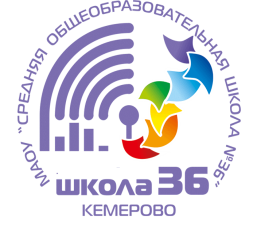 муниципальное автономное общеобразовательное учреждение«Средняя общеобразовательная школа № 36»ПЛАН РАБОТЫ МЕТОДИЧЕСКОГО ОБЪЕДИНЕНИЯ УЧИТЕЛЕЙ РУССКОГО ЯЗЫКА И ЛИТЕРАТУРЫНА 2022 – 2023 УЧЕБНЫЙ ГОДМетодическая тема: «Инновационные процессы как ресурс повышения качества образования»Цель: создание условий для развития учительского потенциала и повышения уровня профессионализма педагогов для успешной реализации инновационных процессов и воспитания личности, подготовленной к жизни в высокотехнологичном, конкурентном мире.Основные задачи МО: Повысить качество преподавания учебных дисциплин через совершенствование содержания образования, внедрение информационно-коммуникационных технологий и других приемов инновационной образовательной деятельности.Активизировать работу по совершенствованию системы раннего выявления и поддержки способных и одаренных детей как на уроках через индивидуализацию обучения, так и во внеурочное время через организацию работы предметных кружков.Активизировать работу по вовлечению обучающихся в проектную и исследовательскую работу с целью                  участия не только в школьной НПК, но и в НПК всех уровней.Повысить процент участия педагогов школы в профессиональных конкурсах и НПК (не только дистанционных, но и очных).Продолжить работу по обобщению и применению в работе передового педагогического опыта. Посещение уроков педагогов школы; анализ и самоанализ уроков; участие в подготовке и проведении районных и городских семинаров с целью обмена опытом.Методическое сопровождение преподавания по новым образовательным стандартам второго поколения.Оказывать методическую помощь молодым специалистам и педагогам, испытывающим затруднения при переходе на ФГОС.Продолжить мониторинг результативности работы педагога (карта профессионального роста педагога) и обеспечение стимулирования педагогов, повышающих свою квалификацию, добивающихся высокого качества знаний учащихся и роста достижений как собственных, так и школьников.Создать условия для оперативного выявления профессиональных затруднений педагогов, определения результативности и эффективности образовательных и инновационных процессов.Повысить уровень цифровой компетенции педагогов в рамках организации дистанционного обучения, смешанного типа обучения.Ожидаемые результаты:Повышение квалификации и наращивание профессионального кадрового потенциала в школе.Положительное изменение качественных показателей труда педагогических работников и деятельности школы в целом.Создание условий для изменения статуса учителя, перевод его с позиции «урокодателя» на позиции педагога-исследователя, педагога-методиста, педагога-менеджера и экспериментатора.Состав учителей МО русского языка и литературы на 2022 – 2023 учебный годТемы по самообразованию учителей русского языка и литературыГрафик взаимопосещенияФИОДолжностьГолубина Елена ГеоргиевнаУчитель русского языка и литературыКоролева Валентина ЭдуардовнаУчитель русского языка и литературыАфанасьева Светлана АлександровнаУчитель русского языка и литературыМинакина Софья КонстантиновнаУчитель русского языка и литературыМайер Светлана АлександровнаУчитель русского языка и литературыАкулова Валерия СергеевнаУчитель русского языка и литературыГаврилова Ирина СергеевнаУчитель русского языка и литературыРасторгуева Ольга НиколаевнаУчитель русского языка и литературы Кадочников Виталий ВалерьевичУчитель русского языка и литературыКарач Татьяна ДмитриевнаУчитель русского языка и литературыПовестка заседанияМесяцОтветственныйТема: «Организация работы на 2022-2023 учебный год».  Заседание №1 Повестка:1. Обсуждение плана работы ШМО на 2022-2023 учебный год.2. Рассмотрение РП и курсов внеурочной деятельности по предметам, входящих в состав МО.3. Прохождение сертификации членами МО.4. Утверждение графика предметных недель.5. Составление графика открытых уроков.6. Наставничество.7. Составление плана взаимопосещения уроков.8. Подготовка учащихся к первому этапу Всероссийской олимпиады школьниковТема: «Наращивание профессионального кадрового потенциала». Заседание №2 Повестка:План прохождения педагогами МО сертификации в КРИПКиПРО. Обновление документации МО. Сверка кадров с учетом изменений. Участие педагогов в сетевых сообществах, наличие сайтов, блогов.Анализ ВПР 5-9. Подготовка к вебинарам-воркшопам.Рассмотрение оценочного листа МАОУ «СОШ № 36». Внесений предложений по корректировке.Участие в школьной НПК «Успех – 2023».Подготовка учащихся к городскому этапу Всероссийской олимпиады школьников.Тема: «Средства и формы достижения результатов. Работа с одаренными детьми».  Заседание №3Повестка:1. Формы и методы работы при подготовке учащихся к ГИА.2. Анализ взаимопосещения уроков, обмен опытом.3. Итоги муниципального этапа ВсОШ. Подготовка к региональному этапу.4.Обзор конкурсов и олимпиад Министерства Просвещения.Тема: «Итоги работы МО за 2022 – 2023 учебный год». Заседание №4 Повестка:Отчет по темам самообразования.Итоги предметных недель.Итоги участия в конкурсах, олимпиадах учащихся.Итоги участия учителей МО в конкурсах профмастерства.Анализ работы за прошедший учебный гоавгуст – сентябрь октябрь –ноябрьДекабрь -  февральмарт – май Голубина Е.Г.Голубина Е.Г.Афанасьева С.А.Члены МОФИО педагогаТема самообразования1.Голубина Елена ГеоргиевнаПроектная деятельность на уроках русского языка и литературы2.Королева Валентина ЭдуардовнаСистемно-деятельностный подход в обучении русскому языку и литературе3.Афанасьева Светлана АлександровнаСистема подготовки к ОГЭ по русскому языку учащихся 9 класса4.Минакина Софья КонстантиновнаФормирование языковой компетентности ученика через развитие его творческих способностей5.Майер Светлана АлександровнаИспользование новых информационных технологий на уроках русского языка и литературы6.Акулова Валерия СергеевнаИспользование проблемно-поискового метода на уроках русского языка в условиях ФГОС ООО 7.Гаврилова Ирина СергеевнаРазвитие ведущих учебных умений на уроках русского языка и литературы в рамках реализации ФГОС 8.Расторгуева Ольга НиколаевнаСовершенствование орфографических умений и навыков учащихся на уроках русского языка9.Кадочников Виталий ВалерьевичВоспитание толерантности на уроках литературы10.Карач Татьяна ДмитриевнаВлияние эмоционального развития младших подростков на формирование коммуникативных и личностных компетенций во внеурочной деятельностиФИО учителяМесяцФИО присутствующих1.Голубина Елена Георгиевна октябрь, апрель, майУчителя начальной школы2.Королева Валентина ЭдуардовнаоктябрьГаврилова Ирина Сергеевна, Голубина Елена ГеоргиевнаМинакина Софья Константиновна3.Кадочников Виталий Валерьевичоктябрь Карач Татьяна ДмитриевнаГолубина Елена Георгиевна4.Минакина Софья Константиновнараз в месяцоктябрьмартКоролева Валентина ЭдуардовнаГолубина Елена Георгиевна5. Карач Татьяна ДмитриевнаноябрьапрельКадочников Виталий ВалерьевичГолубина Елена Георгиевна6.Афанасьева Светлана АлександровнаноябрьГаврилова Ирина Сергеевна, Расторгуева Ольга Николаевна7.Майер Светлана АлександровнадекабрьРасторгуева Ольга Николаевна8.Акулова Валерия СергеевнаянварьКоролева Валентина Эдуардовна9.Гаврилова Ирина СергеевнафевральАфанасьева Светлана Александровна10.Расторгуева Ольга НиколаевнамартМайер Светлана Александровна11.Кадочников Виталий ВалерьевичноябрьГолубина Елена ГеоргиевнаУчителя начальной школы (4 классы)майГолубина Елена Георгиевна, Кадочников Виталий Валерьевич, Карач Татьяна ДмитриевнаКоролева Валентина Эдуардовна